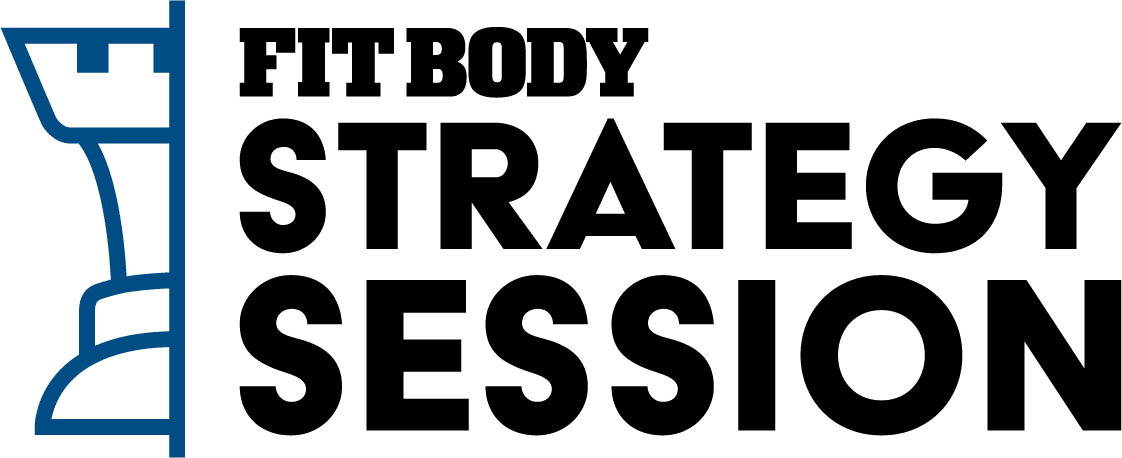 CHOOSE YOUR NEXT 3 SESSIONSYOU ARE 91% MORE LIKELY TO BE SUCCESSFUL with your fitness goals by booking your workouts in advance. MondayTuesdayWednesdayThursdayFridaySaturday5:15 AM6:15 AM8:15 AM9:15 AM5:15 AM6:15 AM8:15 AM9:15 AM5:15 AM6:15 AM8:15 AM9:15 AM5:15 AM6:15 AM8:15 AM9:15 AM5:15 AM6:15 AM8:15 AM9:15 AM7:15 AM8:15 AM9:15 AM4:15 PM5:15 PM6:15 PM4:15 PM5:15 PM6:15 PM4:15 PM5:15 PM6:15 PM4:15 PM5:15 PM6:15 PM4:15 PM5:15 PM6:15 PM